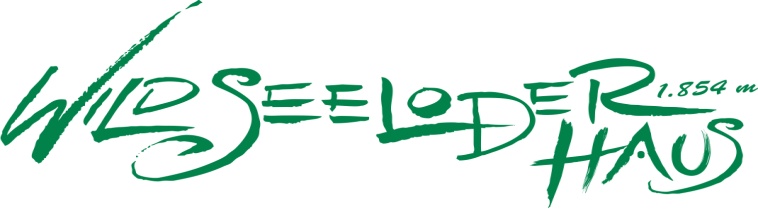 Preise Sommer 2024 inkl. FrühstücksbuffetMatratzenlager			AV Mitglieder			Nicht-MitgliederErwachsene			€ 29,--				€ 41,--Junioren (18 bis 24 Jahre)	€ 26,--				€ 38,--Jugend (12 bis 17 Jahre)	€ 21,--				€ 33,--Jugend (6 bis 11 Jahre)		€ 16,--				€ 28,--Kinder (4 bis 5 Jahre)		€   9,--				€ 21,--Kinder (0 bis 3 Jahre)		Frei 				€ 12,--4er-Zirbenzimmer		AV Mitglieder			Nicht-MitgliederErwachsene			€ 39,--				€ 51,--Jugend (12 bis 17 Jahre)	€ 27,--				€ 39,--Jugend (6 bis 11 Jahre)		€ 22,--				€ 34,--Kinder (4 bis 5 Jahre)		€ 17,--				€ 29,--Kinder (0 bis 3 Jahre)		€   8,-- 				€ 20,--In den 4er-Zirbenzimmern kann auf Wunsch im Vorhinein die Bettwäsche hinzu gebucht werden. Hierfür wird ein Aufpreis von € 10,-- pro Person (unabhängig vom Alter) berechnet.2er-Panoramazimmer		AV Mitglieder			Nicht-MitgliederZimmerpreis inkl. Bettwäsche	€ 100,--				€ 124,--Wichtige Informationen:In den Matratzenlagern oder in den 4er-Zimmern ist die Verwendung eines Hüttenschlafsackes unbedingt erforderlich. Dieser kann selbst mitgebracht werden oder gegen eine Gebühr von Euro 5,- pro Schlafsack geliehen werden.Der ermäßigte Preis für Alpenvereinsmitglieder kann ausnahmslos nur gegen Vorlage der Mitgliedskarte gewährt werden.Pro Schlafplatz und Nacht ist eine Anzahlung in Höhe von € 10,- für die Lagerplätze und Vierbettzimmer sowie € 50,- pro Zimmer und Nacht für das Zweibettzimmer zu leisten. Unsere Bankverbindung sowie die Stornoregelung finden Sie im Anhang unserer E-Mail.Übernachtungen mit Hunden sind nicht möglich.Nur Barzahlung möglich.